Documentation MMG :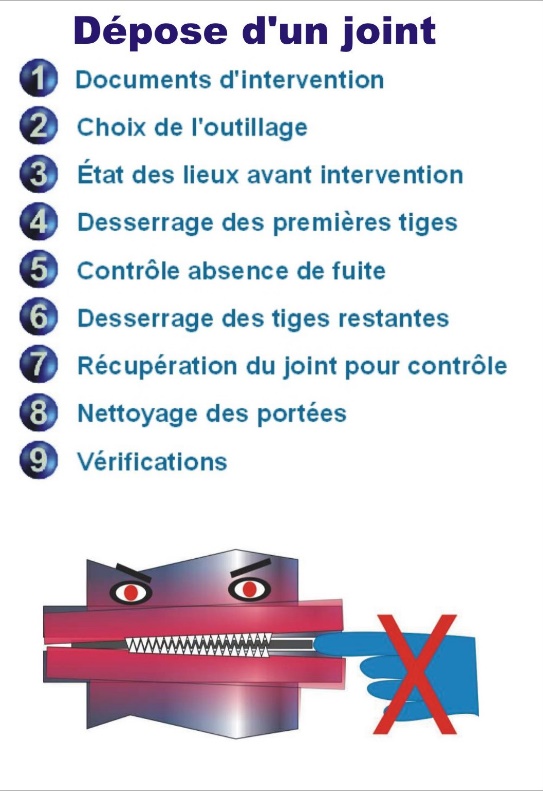 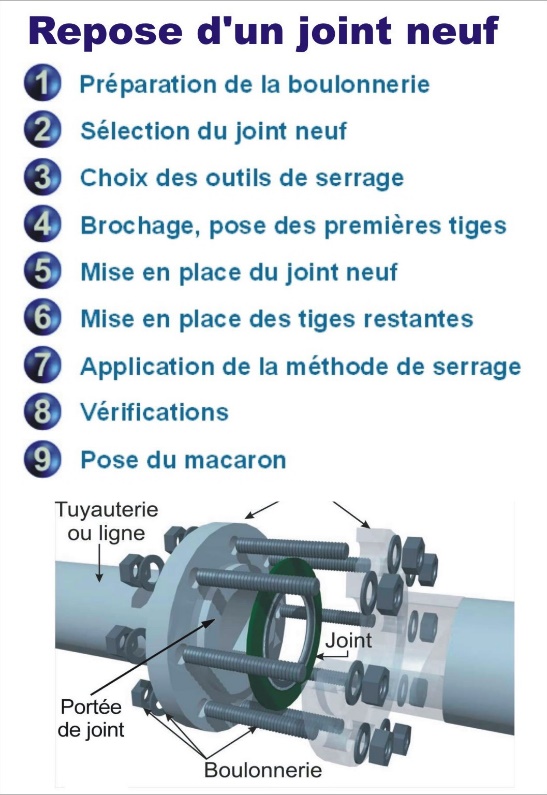 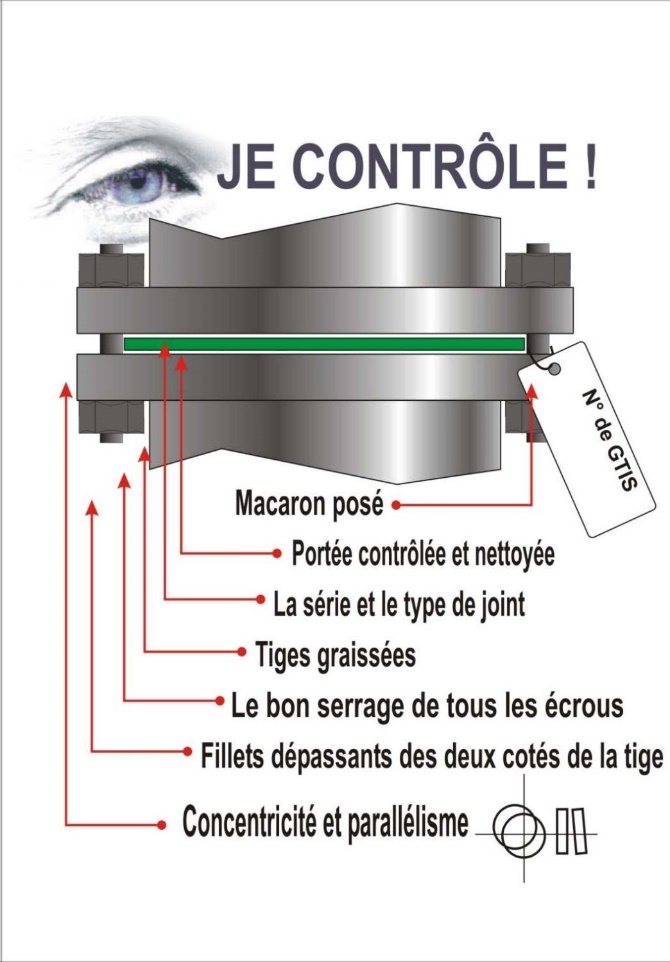 Documentation non maîtrisée :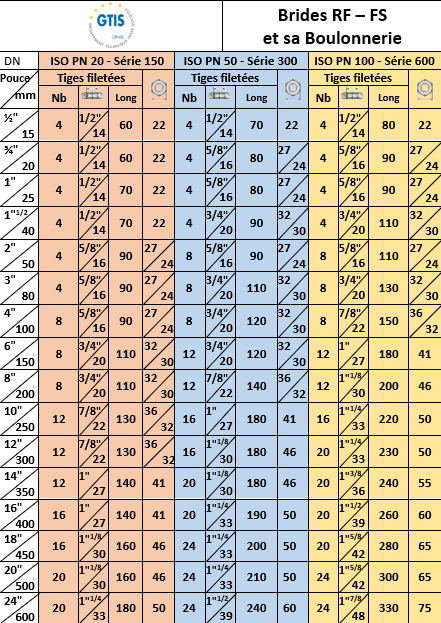 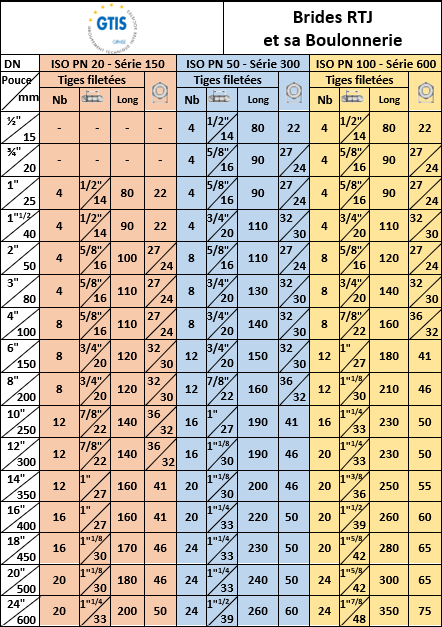 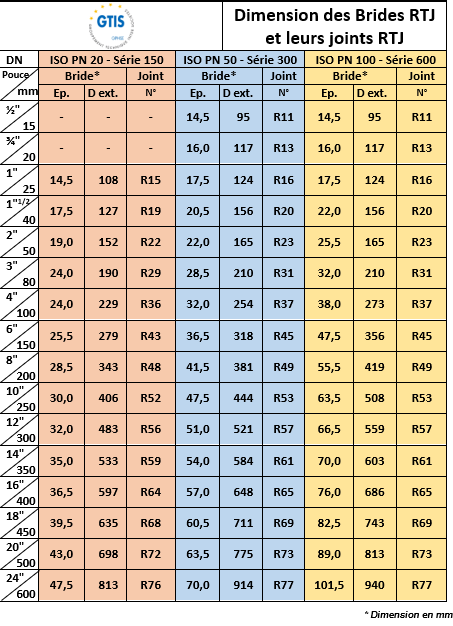 